Кировское областное государственное профессиональное образовательное бюджетное учреждение «Нолинский техникум механизации сельского хозяйства»(КОГПОБУ «НТМСХ»)Задание по дисциплине «Экономикадля студентов 1 курса по специальности 38.02.01 Экономика и бухгалтерский учет (по отраслям) Тема: Особенности современной экономики РоссииЦель занятия: ознакомление современной экономической ситуацией в РоссииНорма времени: 2 часаОрганизация рабочего места: рабочие тетради, ПКЗадание:Рассмотреть лекционный материал по теме «Глобализация мировой экономики», используя учебник:Экономика. Основы экономической теории: Учебник для 10-11 кл. общеобразоват.           учреждений. Профильный уровень образования/Под ред. С.И.Иванова – 17 –е изд.- В 2-х книгах. – М.:Вита-Пресс,2012-320 с.или лекцию, представленную ниже.Составить конспект в тетради ответить на вопросы.Отправить выполненные задания на электронную почту iribia@mail.ruУказать!!!!	Название файла: Б11_ЭКОНОМИКА_ФИОстудента_20.05.2020ВНИМАНИЕ!! Название файла должно быть написано правильно!Содержание и порядок выполнения работыДля более полного ознакомления с темой следует ответить вопросы:Опишите признаки экономического ростаПочему экономическое развитие России связано с развитием мировой экономики?Как мировой кризис повлиял на экономику России?Что такое инновационная экономика? Какие пути к ней возможны?Дата выдачи задания: 20.05.2020г.Особенности современной экономики РоссииПризнаки экономического ростаЭкономика России как часть мирового хозяйстваЭкономика России и мировой кризисПуть к инновационной экономикеВ последнюю четверть XX в. человечество вступило в новую стадию своего развития — стадию построения постиндустриального общества, которое является результатом происходящей в современном мире социально-экономической революции. Известно, что в основе каждой социально-экономической революции лежат свои специфические технологии, производственно-технологические системы и производственные отношения.Для постиндустриального общества эту роль прежде всего играют информационные технологии и компьютеризированные системы, высокие производственные технологии, являющиеся результатом новых физико-технических и химико-биологических принципов, и основанные на них инновационные технологии, инновационные системы и инновационная организация различных сфер человеческой деятельности. Ее конечным результатом, по нашему глубокому убеждению, должно стать создание новой формы организации экономики — инновационной экономики.Обсуждение социально-экономических проблем современной России часто ведется изолированно от опыта других стран и прежде всего бывших социалистических. Создается впечатление, что для исследователей российской действительности не существует опыта почти трех десятков других стран, которые, выйдя из социализма, решают проблемы, схожие с нашими.Анализ результатов исследования отечественных и зарубежных ученых данной проблемы убедили нас в том, что создание инновационной экономики является стратегическим направлением развития нашей страны в первой половине XXI в.Это замечание полностью относится к обсуждению проблем экономического роста, который начался в России в 1999 г. В отечественной литературе доминируют две концепции объяснения сути этого роста. Первая связывает его с реальным обесцениванием рубля после кризиса 1998 г. и благоприятной конъюнктурой рынка нефти. Второй причиной роста называют реформы, которые проводит российское правительство в условиях политической стабилизации, наступившей после выборов 2000 г. Эти реформы, безусловно, важны и для обеспечения долгосрочного устойчивого роста. Действительно, для России конъюнктура рынка нефти и реальный курс — важнейшие факторы макроэкономической политики, влияющие на экономический рост.Признаки экономического ростаВ 1996–1998 гг. появились первые признаки экономического роста и в других постсоветских государствах, но они носили крайне неустойчивый характер и часто сменялись спадом. Однако после 1998 г. рост наблюдается практически повсеместно.Таким образом, наличие роста напрямую не связано ни с политическим режимом (он существенно отличается в перечисленных странах), ни с проведением реформ, напоминающих российские реформы 2000–2001 гг., ни с ценами на нефть (среди упомянутых стран есть как нетто-экспортеры, так и нетто-импортеры нефти и нефтепродуктов).Следовательно, у каждого из постсоветских государств есть свои особенности, но все они проявляются исключительно на фоне экономического роста. Это заставляет предположить, что источники данного роста, как и предшествующего падения экономической активности, нужно искать в иных процессах.Прежде всего попытаемся проанализировать, с чем было связано падение производства в 1992–1994 гг., которое потом сменилось экономическим ростом.Феномен постсоциалистической рецессии достаточно хорошо изучен, и основные факторы, которые определяют ее развертывание, понятны. Стоит обратить внимание на суть социалистического валового внутреннего продукта. Традиционная, используемая в рыночной экономике концепция ВВП не применима для содержательного анализа социалистических экономик. Корректное использование понятия ВВП накладывает известные ограничения, к которым в первую очередь относятся: наличие рыночной экономики, доля государства (бюджета) в которой относительно невелика и присутствует демократический контроль над формированием государственных расходов.Отсюда следует фундаментальный принцип, используемый при расчете ВВП: если люди платят за некие товары и услуги, то это означает, что они (товары и услуги) представляют для них ценность. Последнее утверждение и является необходимым условием включения данных продуктов в расчет благосостояния.Очевидно, что упомянутая выше ситуация не соответствует реалиям социалистической экономики, где производство и распределение продукции жестко регулируются, рынок отсутствует, равно как и демократический контроль над государственными расходами. В такой ситуации значительный объем хозяйственной деятельности не является вкладом в рост благосостояния, что во многих случаях превращает рост ВВП в статистическую иллюзию.Применительно к социализму понятие ВВП носит крайне условный характер, потому что далеко не всегда существуют базовые предпосылки, которые позволили бы считать ту или иную экономическую деятельность осмысленной, ориентированной на реальные потребности. Иными словами, потребности и мотивы хозяйственной деятельности в социалистической и рыночной экономике качественно несопоставимы. То, что осмысленно в первой, может оказаться совершенно бессмысленным во второй, что резко ограничивает возможность сопоставления ВВП, выраженного в стоимостных единицах (деньгах). Когда же социалистическая система рушится, эти качественные различия выходят на поверхность: выясняется, что значительную часть экономической деятельности составляет та, за которую никто и никогда в условиях рынка и демократии платить не будет ни как потребитель, ни как налогоплательщик.Именно поэтому процесс постсоциалистической трансформации прежде всего состоит в постепенном перераспределении ресурсов из тех видов деятельности и предприятий, которые не могут функционировать в условиях рынка, в те, которые оказываются в условиях рынка востребованными. На первой стадии объем высвобождения ресурсов всегда превышает объем их использования в новых производствах, что и предопределяет спад. Затем экономика проходит через «точку перегиба», когда объем вовлекаемых в производство ресурсов становится больше, чем объем высвобождаемых ресурсов в ранее занятых неэффективных отраслях.Далее возникает проблема модернизации, связанная с крахом старой системы хозяйствования и временем, необходимым для того, чтобы заработали рыночные институты. Это второй важный фактор, определяющий ход постсоциалистической рецессии. После того как рыночные институты возникли и стали функционировать, начинается постсоциалистическое восстановление.Основными факторами, которые определяют продолжительность и глубину постсоциалистической рецессии, являются:масштабы сектора экономики, продукция и услуги которого не востребованы рынком;масштабы использования рыночных инструментов в условиях социализма;наличие в социальной памяти населения информации о досоциалистических рыночных институтах.Исходя из этого, можно понять, например, почему в Восточной Европе и странах Балтии, в которых жили при социализме два поколения, рецессия длилась меньше, чем на большей части постсоветского пространства, где при социализме жили три поколения.Очевидно, что современный восстановительный рост в России существенно отличается от восстановительного роста после Гражданской войны и революции.Уровень падения производства в 1991–1998 гг. был существенно ниже, чем во время революции и Гражданской войны. Поэтому и темпы восстановления в настоящее время тоже более низкие.Восстановительный рост, как правило, по своей сути носит затухающий характер. Механизм этого процесса объясним: восстановительный рост обеспечивается за счет использования уже созданных мощностей и подготовленной квалифицированной рабочей силы. Он происходит при относительно незначительных капитальных вложениях, но его ресурсы достаточно быстро исчерпываются.Так, в период 1998–2004 гг. численность занятых в российской экономике выросла на 8,9 млн чел. (с 58,4 до 67,3 млн). Дефицит квалифицированной рабочей силы нашел выражение в быстром росте реальной заработной платы. В течение 2000–2004 гг. реальная заработная плата увеличилась в 1,7 раза. Аналогичная тенденция наблюдалась и в других государствах СНГ.Конъюнктурные опросы, проводимые социологами, показывают резкое изменение баланса оценок достаточности производственных мощностей для удовлетворения ожидаемого спроса. Изменение претерпевают также оценки потребности в рабочей силе в связи с ожидаемым спросом: нехватка оборудования и квалифицированных кадров все чаще расценивается как серьезная преграда на пути роста производства.Падение темпов роста после достижения пиковых значений и вовлечения в хозяйственный оборот наиболее доступных ресурсов почти с неизбежностью порождает экономико-политические споры о причинах затухающих темпов роста и путях их повышения. Если первоначально экстремально высокие темпы роста начала восстановительного периода воспринимаются и властью, и экспертным сообществом в качестве приятной неожиданности, то затем и политическая элита, и общество привыкают ориентироваться на эти аномально высокие темпы роста как на ориентир для выработки политики, как на точку отсчета в оценке проводимой политики.Экономика России как часть мирового хозяйстваГлобализация — рост объемов и разнообразия мирохозяйственных связей, сопровождающихся усилением экономической зависимости стран мира, — стала в настоящее время основной тенденцией развития мировой экономики. Она проявляется прежде всего в опережающем по отношению к материальному производству росте объемов международной торговли, финансовых и инвестиционных потоков.Глобализация мировой экономики вызвана действием факторов, связанных с качественными изменениями в материальном производстве и сфере инфраструктуры.Рыночная модернизация — переход экономики на новую технологическую основу и одновременное формирование адекватного ей механизма хозяйствования.В мировой экономике известны два типа модернизации: «пионерская» и «догоняющая».«Пионерская» модернизация характерна для стран-лидеров мирового технологического и экономического прогресса.«Догоняющая» модернизация характерна для стран, которые находятся во втором «эшелоне» развития. Главное отличие такой модернизации от «пионерской» состоит в том, что ее основой служит освоение технологий, а также использование экономических рычагов, уже созданных в странах-лидерах.Современные производительные силы требуют мобилизации все более крупных накоплений, монополизации экономических ресурсов крупными хозяйственными субъектами и государством.Таким образом, «догоняющая» модернизация, по мнению некоторых экономистов, содержит высокий риск огосударствления экономики, подавления демократии и откат в реформах.Можно выделить ряд особенностей «догоняющего» развития отечественной экономики.1. Экономическое развитие России на протяжении почти двух столетий имеет общие с развитием других стран суть, цели и содержание. Советская экономическая система стала мощным механизмом накопления вещественного капитала страны, отделения труда от собственности. Ее материально-техническая составляющая была адекватна материально-техническому базису ранней и зрелой индустриализации, а начало ее кризиса в конце 1960-х гг. совпадает с переходом мировой экономики к позднему индустриализму.2. Под воздействием внутренних противоречий и проводимых реформ советская экономическая система развивалась в направлении рыночных хозяйственных отношений. Экономическую систему, сложившуюся к началу 1980-х гг., по мнению некоторых экономистов, нельзя однозначно трактовать как нерыночную, хотя она существенно отличается от системы рыночных отношений развитых стран.3. Для страны внешнеполитический фактор всегда был превалирующим при выборе курса на создание передовой промышленности.Спецификой российской индустриализации всегда было то, что средства для ее осуществления изымались у действующего производства, а не создавались в процессе естественного накопления капитала.В России всегда происходило изменение сфер инвестирования — средства направлялись преимущественно в оборонную сферу и связанные с ней отрасли. Кроме того, изымаемых средств не могло хватить на развитие всех укладов во всех отраслях экономики. Поэтому система экономического развития в России издавна была фрагментарной.При «догоняющем» развитии используют в основном две стратегии: импортозамещающую и экспортоориентированную. Первая стратегия выдвигает в качестве приоритета создание диверсифицированных промышленных комплексов, призванных насытить внутренний рынок и только потом развернуть их экспорт. Вторая стратегия базируется на международной промышленной кооперации. Условием успешного продвижения России по пути экономического прогресса является прежде всего концентрация ее собственных усилий и ресурсов на формировании эффективного, технологически развитого и конкурентоспособного рыночного хозяйства. В XXI в. Россия будет вынуждена придерживаться главным образом импортозамещающей стратегии.Вместе с тем страна не может отказаться и от использования преимуществ экспортоориентированного развития. Внешние экономические связи, в том числе и внешняя торговля, способны активизировать собственный потенциал.В экспорте России преобладают товары, отличающиеся низкой ценовой эластичностью, неустойчивостью ценовой динамики, наличием в долгосрочной перспективе тенденции к понижению цен и довольно медленными темпами расширения спроса. К тому же рынок некоторых товаров не является свободным. Рынок нефти контролирует Организация стран—экспортеров нефти (ОПЕК), рынок черных металлов регулируется крупнейшими западными странами, сбыт природного газа ограничивается возможностью провести трубопроводную сеть через третьи страны. Об этом свидетельствует так называемый украино-российский газовый спор, разразившийся по инициативе некоторых украинских политиков в конце 2008 — начале 2009 г.Этот конфликт был использован в целях подрыва авторитета Российского Газпрома как надежного партнера по поставкам газа в европейские страны, и чтобы вынудить Россию поставлять газ на Украину по ценам ниже рыночных более чем в 2 раза. Однако благодаря дипломатическим усилиям Правительства России, украинским политикам не удалось обмануть Европейское сообщество и удовлетворить свои политические амбиции.Мала доля машин и оборудования в российском экспорте, она в 5 раз ниже, чем в экспорте «средней» экономически развитой западной страны.В импорте России слишком большое место занимают продовольственные товары и сельскохозяйственное сырье. При таком состоянии сфера материального производства страны попала в значительную зависимость от зарубежных поставок.В географической структуре внешней торговли сохраняется тенденция к ослаблению роли стран СНГ. Емкость рынка и платежеспособность партнеров по СНГ невелики, а их возможность участия в производственной кооперации, особенно если речь идет о создании высокотехнологичной продукции, в настоящее время ограничена.Экономика России и мировой кризисЭкономика России, несмотря на разразившийся мировой финансово-экономический кризис, располагает рядом преимуществ.1. Обеспеченность страны основными видами минерально-сырьевых ресурсов. Страна испытывает потребность в импорте сравнительно небольшого перечня видов сырья: марганца, хрома, титана, свинца, ртути и некоторых других.2. Сравнительная дешевизна некоторых факторов производства (имеются значительные по масштабу производственные фонды и квалифицированная дешевая рабочая сила). Включение российских предпринимателей в международную кооперацию могло бы осуществиться путем изготовления узлов, деталей и компонентов по заказам зарубежных производителей готовой продукции.3. Уникальные передовые технологии в ряде секторов промышленности (авиационная, космическая и атомная промышленность, судостроение, производство лазерной техники и средств информатики, картографии и геодезии, разработка программного обеспечения, проведение геологических изысканий).Мировой финансово-экономический кризис наложил свой отпечаток и на развивающуюся экономику России. Как и в других странах, ухудшение внешней конъюнктуры обойдется России более низкими темпами роста экономики. Следует помнить, что в настоящее время важна хотя бы относительная стабильность. С этой точки зрения положение России неплохое: во-первых, в отличие от некоторых других стран Россия в последние годы накапливала государственные сбережения; во-вторых, российская экономика не так сильно обременена долгами, как некоторые другие страны, и роль финансового сектора не так высока, как в других экономиках; наконец, значительная часть ее внешнего долга связана с внутрихолдинговыми потоками и поэтому не столь опасна.В начале третьего тысячелетия Правительство Российской Федерации проводило достаточно жесткую фискальную политику. Высокое налогообложение нефтяных компаний, введенное в 2004 г., позволило сформировать стабилизационный фонд размером 190 млрд долл. по состоянию на сентябрь этого года, что соответствует 11 % прогнозируемого ВВП 2008 г. Профицит бюджета России в первом полугодии 2008 г. составил 7,7 % ВВП. Это один из наиболее высоких показателей в мире. Более того, резервов ЦБ РФ достаточно для покрытия 23 месяцев импорта — наилучший показатель среди развивающихся стран. Замыкает список сильных сторон России низкий суверенный долг страны перед иностранными кредиторами — всего 2 % ВВП, и это также один из лучших результатов в мире.Стабильность государства была достигнута за счет частного сектора. В то время как нефтяные доходы пополняли стабилизационный фонд, частный сектор России наращивал внешний долг. Однако 488 млрд долл. корпоративного внешнего долга России на 114 % покрывается резервами ЦБ РФ, что намного превышает уровень других стран. Общий внешний долг России покрывается ее резервами на 106 %, что также свидетельствует о стабильности экономики.Второе важное утверждение в пользу относительной защищенности России от мирового кризиса связано со слабым развитием ее финансовых рынков. Долговая нагрузка российского корпоративного сектора не является чрезмерной вследствие того, что финансовый сектор играет в стране относительно скромную роль.Общий объем банковских активов составляет всего 60 % ВВП, корпоративных кредитов — 30 %, розничных — 10 %, а ипотечных — 3 %.Для сравнения, в развитых странах активы банковского сектора к ВВП превышают 150 %, а размер рынка ипотечных кредитов составляет 40–60 % ВВП. Примерно 50 % инвестиций в России финансируются из собственных средств компаний. Это наглядно показывает, что эффект мирового финансового кризиса не будет иметь для нее таких тяжелых последствий, как для других стран.Как видно из табл. 8.1, сальдо торгового баланса России в 2012 г. сложилось в сумме 195,4 млрд долл. США, а экспорт товаров оценивался в 530,7 млрд долл. США, что неизмеримо больше, чем в 2010 г.В структуре вывоза доля поставленных за рубеж сырой нефти, нефтепродуктов и природного газа сохранилась на уровне 2011 г. — 65 %. Экспорт неэнергетических товаров в 2012 г. также вырос менее чем на 2 % и составил 183,7 млрд долл. США. Заметное снижение контрактных цен на черные и цветные металлы, включая изделия из них, обусловило сокращение их экспорта на 5 %. Удельный вес металлургических товаров уменьшился до 8,5 %.Импорт товаров составил 335,3 млрд долл. США. Положительная динамика ввоза отмечена по продукции химической промышленности, текстильным изделиям и обуви, машинам, оборудованию и транспортным средствам. В отличие от двух предыдущих лет в составе машиностроительной продукции наиболее высокими темпами увеличивался ввоз механического и электрического оборудования. Наряду с тем в 2012 г. сократился импорт продовольственных товаров и сельскохозяйственного сырья, древесины и целлюлозно-бумажных изделий, металлургической продукции. Вся сумма годового прироста импорта получена за счет наращивания физических объемов при практически неизменном уровне контрактных цен.Структура ввоза не претерпела существенных изменений. Доля продукции машиностроения в совокупной стоимости продолжала увеличиваться и превысила 50 %. Удельный вес двух других значимых товарных групп — продовольствия и химических товаров, как и в предыдущие годы, не превышал 30 %.Однако значительный рост экспортной выручки маскирует неожиданно высокий рост импорта за 9 мес. 2008 г. — на 42 % «год-к-году».В номинальном выражении рост импорта составляет 94 млрд долл. в год и по своему эффекту торговый баланс эквивалентен падению цен на нефть на 30 долл. за баррель. В 2007 г. сальдо торгового баланса было достаточно высоким, для того чтобы компенсировать два с половиной года соответствующего роста импорта при условии неизменных цен на нефть.При нынешнем положении торговый баланс России вряд ли будет бездефицитным при цене на нефть 40 долл. за баррель.Еще летом 2008 г. эти цифры означали большой запас прочности, особенно если вспомнить, что многие эксперты прогнозировали повышение цен на нефть. Эти прогнозы свидетельствуют о том, в какой мере рынки недооценивали глубину проблем в мировой экономике. Как только риск замедления глобальной экономики увеличился, доллар начал укрепляться, а цены на нефть упали до уровня 40–50 долл. за баррель, экспертное сообщество начало пересматривать долгосрочные прогнозы в сторону понижения.Международные резервы Российской Федерации на 1 января 2013 г. составили 537,6 млрд долл. США. С начала 2012 г. они выросли на 39 млрд долл. США, в том числе за счет операций, учитываемых в платежном балансе, — на 30,0 млрд долл. США. Стоимость монетарного золота на 1 января 2013 г. составила 51 млрд долл. США, его доля в объеме резервов оценена в 9,5 %. В IV кв. 2012 г. металлический компонент резервов несколько снизился в результате более весомого, по сравнению с приобретением металла на внутреннем рынке, вклада снижения мировых цен на золото.Путь к инновационной экономикеВ решении задач выхода страны из кризиса, обеспечения динамически устойчивого развития экономики первостепенная роль принадлежит инновациям, инновационной деятельности, способным обеспечить непрерывное обновление технической и технологической базы производства, освоение и выпуск новой конкурентоспособной продукции, эффективное проникновение на мировые рынки товаров и услуг. Это требует реформирования всех сфер общественной жизни и прежде всего экономики.Что понимают под инновационной экономикой? Проведенный анализ современных тенденций развития экономики ведущих западных стран свидетельствует о том, что инновационная экономика — это экономика общества, основанная на знаниях, инновациях, доброжелательном восприятии новых идей, машин, систем и технологий, готовности к их практической реализации в различных сферах человеческой деятельности. Она выделяет особую роль знаний и инноваций, прежде всего знаний научных (рис. 8.6).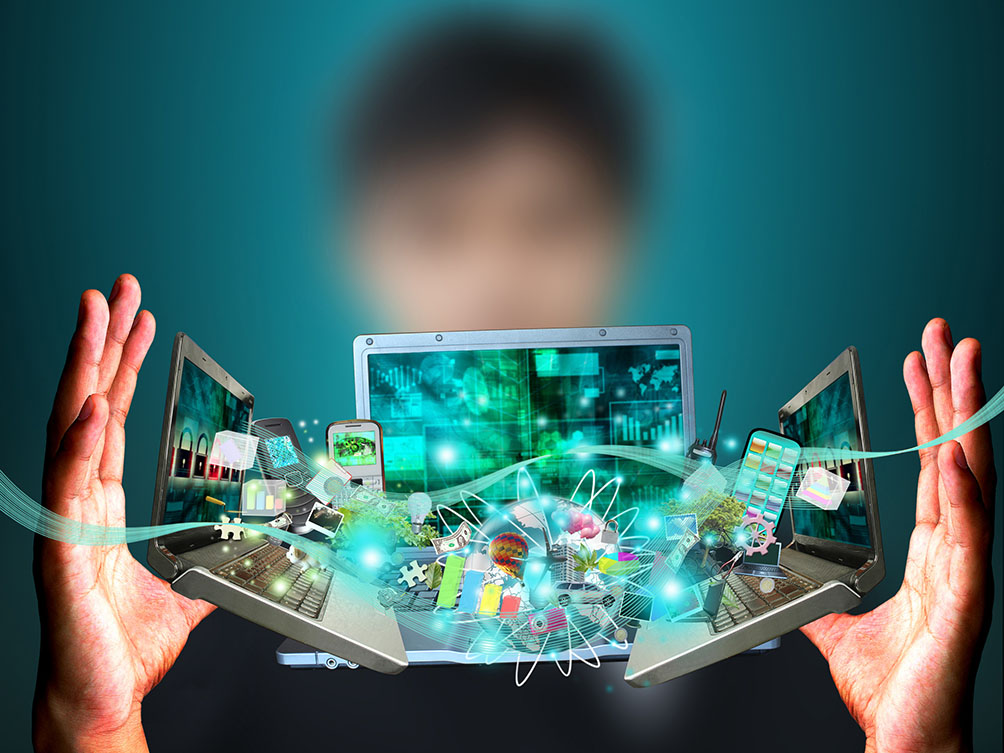 Рис. 8.6. Инновационные технологии, компьютеризированные системы и высокие производственные технологии — базовые системы инновационной экономикиВ инновационной экономике под влиянием научных и технологических знаний традиционные сферы материального производства трансформируются и радикально меняют свою технологическую основу, так как производство, не опирающееся на новые знания и инновации, в инновационной экономике оказывается нежизнеспособным.Информационные технологии, компьютеризированные системы и высокие производственные технологии являются базовыми системами инновационной экономики. Они в своем развитии радикально трансформируют все средства получения, обработки, передачи и производства информации.Экономика общества является инновационной, если она характеризуется следующими основными признаками:любой индивидуум, группа лиц, предприятий в любой точке страны и в любое время могут получить на основе автоматизированного доступа и систем телекоммуникаций любую необходимую информацию о новых или известных знаниях, инновациях (новых технологиях, материалах, машинах, организации и управлении производством и т. п.), инновационной деятельности, инновационных процессах;производятся, формируются и доступны любому индивидууму, группе лиц и организациям современные информационные технологии и компьютеризированные системы, обеспечивающие выполнение предыдущего пункта;имеются развитые инфраструктуры, обеспечивающие создание национальных информационных ресурсов в объеме, необходимом для поддержания постоянно убыстряющихся научно-технического прогресса и инновационного развития, и общество в состоянии производить всю необходимую разнообразную информацию для обеспечения динамически устойчивого социально-экономического развития общества, и прежде всего научную информацию;происходит процесс ускоренной автоматизации и компьютеризации всех сфер и отраслей производства и управления;осуществляются радикальные изменения социальных структур, следствием которых оказываются расширение и активизация инновационной деятельности в различных сферах деятельности человека;доброжелательно воспринимаются новые идеи, знания и технологии, готовые к созданию и внедрению в широкую практику в любое необходимое время инноваций различного функционального назначения;имеются развитые инновационные инфраструктуры, способные оперативно и гибко реализовать необходимые в данный момент времени инновации, основанные на высоких производственных технологиях, и развернуть инновационную деятельность; она должна быть универсальной, осуществляющей создание любых конкурентоспособных инноваций и развитие любых производств;имеется четко налаженная гибкая система опережающей подготовки и переподготовки кадров-профессионалов в области инновационной деятельности, эффективно реализующих комплексные проекты восстановления и развития отечественных производств и территорий.Эффективность инновационной деятельности во многом определяется инновационной инфраструктурой. Поэтому инновационная инфраструктура является базовой составляющей инновационной экономики, инновационного потенциала общества. Что же представляет собой инновационная инфраструктура, почему она является базовой составляющей, фундаментом инновационной экономики?Инновационная инфраструктура является основным инструментарием и механизмом инновационной экономики, она, как «архимедовы рычаг и точка опоры», способна поднять экономику страны на очень высокий уровень. Исходя из такого понимания, инновационная инфраструктура формулируется как совокупность взаимосвязанных, взаимодополняющих производственно-технических систем, организаций, предприятий и соответствующих организационно управляющих систем, необходимых и достаточных для эффективного осуществления инновационной деятельности и реализации инноваций.Инновационная инфраструктура предопределяет темпы (скорость) развития экономики страны и рост благосостояния ее населения. Опыт развитых стран мира подтверждает, что в условиях глобальной конкуренции на мировом рынке неизбежно выигрывает тот, кто имеет развитую инфраструктуру создания и реализации инноваций, кто владеет наиболее эффективным механизмом инновационной деятельности. Поэтому для эффективного функционирования инновационной экономики страны такая инфраструктура должна быть функционально полной.Важной проблемой, требующей своего актуального решения в условиях инновационной экономики, является опережающее создание в регионах эффективного механизма информационного обеспечения инновационной деятельности. Результативность этого механизма в значительной степени зависит от качества непрерывного социально-экономического мониторинга регионов. Подобный мониторинг должен охватить наблюдение, анализ, оценку и прогноз экономической, социальной, экологической, научной и инновационной обстановки в регионе в целях подготовки управленческих решений и рекомендаций, направленных на улучшение и развитие инновационной деятельности.Мониторинг как инновационных процессов, так и более общих процессов структурных преобразований экономики в регионе, нацеливает регионы на эффективное управление этими процессами. Поэтому одной из основных функций в области информационного обеспечения инновационной экономики должна стать функция автоматизированного мониторинга структурных преобразований в регионе.В связи с этим представляется целесообразным создание в регионах автоматизированных центров информационного обеспечения для постоянного поддержания, обновления и эксплуатации инновационных банков данных и знаний. При этом надо исходить из следующего положения: субъектам инновационной деятельности нужна в первую очередь информация, которая содержала бы упорядоченную соответствующим образом технико-экономическую, конъюнктурно-коммерческую, статистическую информацию, сведения о характеристиках промышленной продукции, технологий, машин и оборудования, материалов, типов услуг и т. п. И в данном случае важная роль принадлежит маркетингу инноваций и инновационной деятельности на предприятиях региона как составной части информационного обеспечения инновационной эргономики.Инновационный маркетинг представляет собой комплекс мероприятий по исследованию всех вопросов, связанных с процессом реализации инновационной продукции предприятий (изучением потребителя и исследованием мотивов его поведения на рынке; исследованием инновационного продукта и каналов его реализации; изучением конкурентов и определением конкурентоспособности их инновационного продукта; изучением «ниши» рынка, в которой предприятие имеет наилучшие возможности по реализации своих преимуществ).Создание на уровне регионов, отраслей и предприятий подобной принципиально новой информационной структуры — автоматизированной интегрированной информационной системы, ориентированной на комплексное информационное обеспечение инновационной экономики, будет способствовать успешному решению важнейшей задачи инновационной экономики государства — обеспечению конкурентоспособности предприятий, отраслей, регионов и страны в целом.Становление инновационной экономики в значительной степени зависит от создания эффективного механизма управления практической реализацией в регионах сложных инновационных проектов. Планируется серьезная государственная поддержка инновационных процессов.Для успешной реализации региональной инновационной политики по формированию инновационной экономики должен быть выполнен комплекс научных и организационно-технических мероприятий, из них несколько основных:разработка концепции развития инновационной деятельности и инновационной инфраструктуры в регионах с определением долговременных стратегических целей и средств их достижения в рамках формирования инновационной экономики;разработка программы инновационного развития региона, которая должна быть адресным документом, указывающим по ресурсам, исполнителям и срокам совокупность мероприятий, направленных на достижение целей инновационного развития региона;включение основных положений программы инновационного развития региона в программу его социально-экономического развития;организация практической деятельности органов местного и регионального управления по реализации и принятию соответствующих нормативных актов регионального значения, а также по осуществлению ими организационного и информационного обеспечения данной программы.Главной формой такого взаимодействия, должны стать научно-технические программы: государственные, финансируемые из федерального бюджета, когда приоритетные экономические проблемы решаются на основе научно-инновационного потенциала регионов, и региональные — с долевым финансированием государства и региона.Роль высококвалифицированных специалистов в инновационной экономике очень велика и постоянно будет расти. Поэтому подготовка кадров, способных эффективно руководить инновационными процессами, разрабатывать и внедрять инновационные проекты, является приоритетной региональной и федеральной проблемой. В связи с этим следует подчеркнуть, что объективная потребность инновационного развития, становления инновационной экономики требует разработки новой концепции подготовки кадров.В ее основу должны быть положены следующие принципы:становление, развитие и самореализация творческой личности;постоянная нацеленность на генерацию перспективных научно-технических нововведений и изыскание путей и методов их практической реализации в инновации;ориентация на подготовку высококвалифицированных и высокоинтеллектуальных специалистов, системных менеджеров инновационной деятельности;рассмотрение обучения и подготовки кадров как составной части производственного процесса, а расходов на подготовку кадров — не как затрат на работников, а как долгосрочные инвестиции, необходимые для процветания предприятий, отраслей и регионов;обучение управлению социальными и психологическими аспектами процесса создания наукоемких нововведений, использованию творческого потенциала коллектива, ускоренному широкомасштабному внедрению в практику инновационных разработок;создание системы непрерывного обучения и повышения квалификации кадров, интегрированной в систему производства инновационной продукции;сотрудничество университетов и других вузов региона с передовыми предприятиями региона, реализующими инновационные проекты, и их совместная деятельность в области разработки учебных программ, издания учебников и монографий по инновационным технологиям, системам машин и оборудованию, в подготовке специалистов высшей квалификации по новым профессиям и перспективным научно-инновационным направлениям.Инновационная практика (производство наукоемких инновационных услуг в широком смысле) требует оборотного капитала. Получить этот оборотный капитал (например, кредит) в современных условиях без специальных мер поддержки практически невозможно.Поэтому в настоящее время лишенное оборотного капитала отечественное производство инновационных услуг проигрывает лучшие (наукоемкие) проекты в стране зарубежным фирмам, использующим сбалансированный зарубежный рынок для получения требуемого оборотного капитала.Выполненные нами исследования, а также проведенный анализ передового отечественного и зарубежного опыта показывают, что в инновационной экономике в целях устранения упомянутого недостатка необходимо объединить под единым управлением инновационную и инвестиционную функции. Такое объединение будет способствовать повышению заинтересованности исполнителей в успешном осуществлении всех этапов единого инновационного и инвестиционного цикла, которая может быть достигнута при ориентации всех исполнителей на конечный результат — ответственную сдачу инновационной продукции «под ключ» и участие в реализации и сопровождении созданных инновационных товаров и услуг.Таблица 8.1. Основные показатели платежного баланса России, млрд долл.Таблица 8.1. Основные показатели платежного баланса России, млрд долл.Таблица 8.1. Основные показатели платежного баланса России, млрд долл.Таблица 8.1. Основные показатели платежного баланса России, млрд долл.Таблица 8.1. Основные показатели платежного баланса России, млрд долл.Показатель2006 г.2008 г.2010 г.2012 г.Экспорт303,6373,6398,0530,7Импорт164,3218,6248,8335,3Торговый баланс139,3155,0149,2195,4Счет текущих операций94,493,972,632,8